Конспект занятия во второй младшей группе «Создание обрывной аппликации».Тема: «Одуванчик - желтый сарафанчик»Материалы:  цветной картон, шаблоны стебля и листа из зеленой бумаги, салфетки желтого цвета, клей карандаш.Ход: прочитайте ребенку стихотворение В. Шипуновой:Солнце улыбнется,Лучики как пальчики.А в траве качаютсяДети - одуванчики.Поцелует солнцеЖелтый одуванчикИ причешет челкузолотыми пальчиками.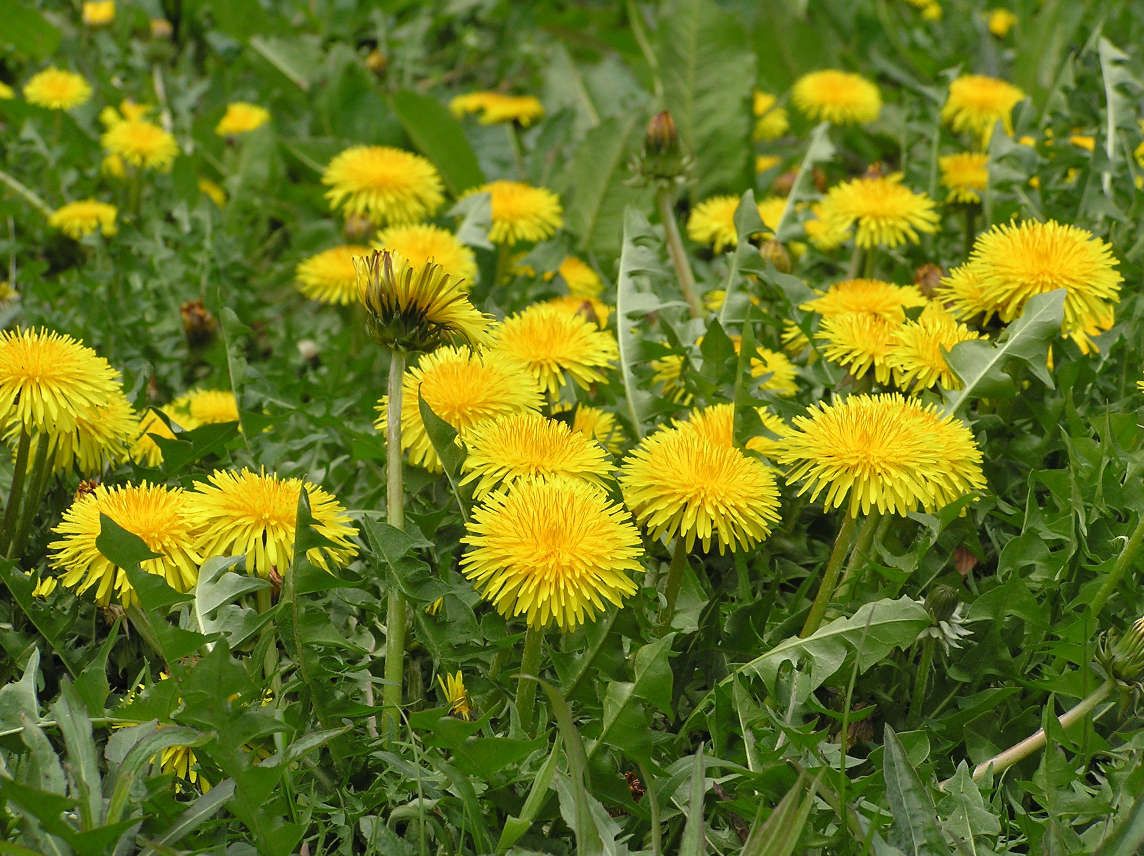 Ребята, о каком цветке говорится в стихотворении?(Об одуванчике)Какие одуванчики?(Желтые, круглые)Пальчиковая гимнастика "Цветочек"Наши желтые цветочки          Распускают лепесточки.(Медленно разжимаем пальцы из кулачков)Ветерок чуть дышит,              Лепестки колышет.(Покачиваем кистями рук вправо-влево)Наши желтые цветки              закрывают лепестки(Медленно сжимаем пальцы в кулаки)Головой качают,тихо засыпают.                        (Покачиваем кулаками вперед-назад) Предложите  ребенку создать свою полянку из одуванчиков.Дети присаживаются за столы, на которых разложены картон, клей-карандаш и шаблоны листа и стебля.- Ребята, как вы думаете, что это?(Листок и стебелек)- Верно, давай  их приклеим с помощью клея.-А какой же цветок? (раздаются желтые салфетки) Салфетки нарвем на мелкие кусочки и приклеим их к стебельку.Спросите у ребенка  наводящими вопросами: что мы с вами сегодня делали? (аппликацию одуванчик); какой одуванчик? (желтый, круглый); как же мы его делали? (рвали салфетки и клеили).Похвалите  ребенка за работу и полюбуйтесь работай  вместе с ним!